О подготовке мест массового отдыха людей на воде           В соответствии с федеральным законом от 6 октября 2003 года № 131 ФЗ "Об общих принципах организации  местного самоуправления в Российской Федерации" и во исполнение Постановления Правительства Республики Башкортостан  от 17 июня 2013 года № 246 «Об утверждении Правил охраны жизни людей на воде в Республике Башкортостан и Правил пользования водными объектами для плавания на маломерных плавательных средствах в Республике Башкортостан», в связи с приближением летнего купального сезона и в целях снижения гибели людей  на водоемах   ПОСТАНОВЛЯЮ:              1. Определить и обеспечить готовность мест массового отдыха и купания  на территории сельского поселения Бакаевский сельсовет  к  01 июня 2019года.              2. Директорам школ принять меры по организации обучения учащихся  правилам поведения на воде в рамках учебной программы курса " Основы безопасности жизнедеятельности" в период  летнего   оздоровительного отдыха.               3.  В школах  продолжить работу по совершенствованию системы массового обучения детей и подростков плаванию.              4.  Контроль за исполнением настоящего постановления оставляю за собой. Глава администрации сельского поселения Бакаевский  сельсовет                                                                      Ш.К.АсмандияровБАШКОРТОСТАН  РЕСПУБЛИКАҺЫКУШНАРЕНКО РАЙОНЫМУНИЦИПАЛЬ РАЙОНЫНЫН
 БАҠАЙ АУЫЛ СОВЕТЫ АУЫЛБИЛӘМӘҺЕ БАШЛЫҒЫ452244, Баҡай ауылы, Yҙәк урамы, 19Тел. 5-51-33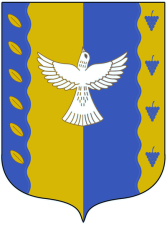 ГЛАВА СЕЛЬСКОГО ПОСЕЛЕНИЯБАКАЕВСКИЙ СЕЛЬСОВЕТ МУНИЦИПАЛЬНОГО РАЙОНА
КУШНАРЕНКОВСКИЙ РАЙОН
РЕСПУБЛИКИ БАШКОРТОСТАН452244, с. Бакаево, ул. Центральная, 19Тел. 5-51-33KАРАРKАРАРKАРАРKАРАРKАРАРKАРАРПОСТАНОВЛЕНИЕПОСТАНОВЛЕНИЕПОСТАНОВЛЕНИЕПОСТАНОВЛЕНИЕПОСТАНОВЛЕНИЕПОСТАНОВЛЕНИЕ«26» апреля2019й№24«26»апреля2019г